.Intro: 32 Count Intro.  (Approx 16 secs).SECTION 1: BACK ROCK, KICK BALL CROSS, SIDE ROCK, BEHIND SIDE CROSS.SECTION 2: SIDE ROCK, BEHIND SIDE CROSS, POINT MONTEREY ½ TURN R, CHASSE L.Restart from here**           (6 o’clock).SECTION 3: BACK ROCK, KICK BALL CROSS, SIDE TOUCH SIDE TOUCH.SECTION 4: WALK BACK X 2, COASTER STEP, STEP ¾ TURN R, CHASSE.Restart during wall 5, dance up to and including count 16 of Section 2 – restart from the beginning facing 6 o’clock wall.Have Fun and Enjoy !Lonely Nevermore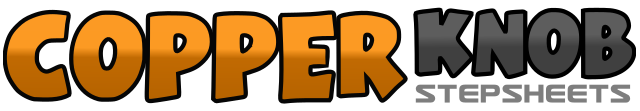 .......Count:32Wall:4Level:Improver.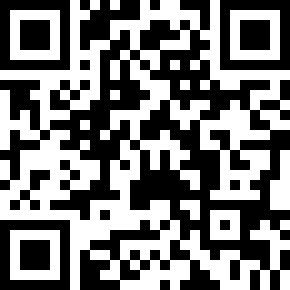 Choreographer:Dee Musk (UK) - March 2009Dee Musk (UK) - March 2009Dee Musk (UK) - March 2009Dee Musk (UK) - March 2009Dee Musk (UK) - March 2009.Music:Never Knew Love Like This Before - Stephanie Mills : (CD: Girls, Box Set - 3:24)Never Knew Love Like This Before - Stephanie Mills : (CD: Girls, Box Set - 3:24)Never Knew Love Like This Before - Stephanie Mills : (CD: Girls, Box Set - 3:24)Never Knew Love Like This Before - Stephanie Mills : (CD: Girls, Box Set - 3:24)Never Knew Love Like This Before - Stephanie Mills : (CD: Girls, Box Set - 3:24)........1,2Rock back on R, recover weight to L.3&4Kick R forward, step R beside L, cross step L over R.5,6Rock R out to R side, recover weight to L.7&8Cross step R behind L, step L to L side, cross step R over L.    (12 o’clock).1,2Rock L out to L side, recover weight to R.3&4Cross step L behind R, step R to R side, cross step L over R.5,6Point R to R side, make a ½ turn R stepping R beside L.7&8Step L to L side, close R beside L, step L to L side.   **1,2Rock back on R, recover weight to L.3&4Kick R forward, step R beside L, cross step L over R.5,6(Handbag style) step R to R side, touch L beside R.7,8(Handbag style) step L to L side, touch R beside L. (6 o’clock).1,2Walk back R, walk back L.3&4Step back on R, close L beside R, step forward on R.5,6Step forward on L, make a ¾ turn R (to 3 o’clock wall – weight on R).7&8Step L to L side, close R beside L, step L to L side.   (3 o’clock).